ПроектД. Ющука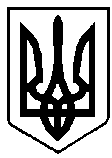 ВАРАСЬКА МІСЬКА РАДАВИКОНАВЧИЙ КОМІТЕТВАРАСЬКОЇ МІСЬКОЇ РАДИ                   Р І Ш Е Н Н Я                            18 листопада 2022 року			                                   № 423-ПРВ-22-4310Про  встановлення тарифів  дляКП «ВТВК» ВМР на послугу постачання теплової енергії тапослугу постачання гарячої води  	Розглянувши заяву КП «Вараштепловодоканал» ВМР, яка надійшла листом  від 22.07.2022 року № 4570-755-22 «Про встановлення тарифів на послугу постачання теплової енергії та послугу постачання гарячої води», відповідно до постанови Кабінету Міністрів України від 01 червня 2011 № 869 «Про забезпечення єдиного підходу до формування тарифів на комунальні послуги» зі змінами, наказу Міністерства регіонального розвитку, будівництва та житлово-комунального господарства України від 12 вересня 2018 року № 239 «Про затвердження Порядку розгляду органами місцевого самоврядування розрахунків тарифів на теплову енергію, її виробництво, транспортування та постачання, а також розрахунків тарифів на комунальні послуги, поданих для їх встановлення»,  враховуючи ст.1 Закону України «Про особливості регулювання відносин на ринку природного газу та у сфері теплопостачання під час дії воєнного стану та подальшого відновлення їх функціонування»,  постанову Кабінету Міністрів України від 29 квітня 2022 № 502 «Деякі питання регулювання діяльності у сфері комунальних послуг у зв’язку із введенням в Україні воєнного стану», керуючись підпунктом 2 пункту а статті 28 Закону України «Про місцеве самоврядування в Україні»,  виконавчий комітет Вараської міської радиВ И Р І Ш И В :Встановити для КП «ВТВК» ВМР тарифи на послугу постачання теплової енергії та послугу постачання гарячої води у розмірі згідно з додатком 1 та структурою згідно з додатками 2, 3, 4. КП «ВТВК» ВМР протягом дії воєнного стану в Україні та шести місяців після місяця, в якому воєнний стан буде припинено або скасовано, з 01.10.2022 застосовувати тарифи на послугу постачання теплової енергії та послугу постачання гарячої води, які встановлені рішенням виконавчого комітету Вараської міської ради від 29.12.2021 року № 420 «Про  коригування тарифів для КП «ВТВК» ВМР  на послугу постачання теплової енергії та послугу постачання гарячої води з 01.01.2022 року».	3. Визнати таким, що втратило чинність, рішення виконавчого комітету Вараської міської ради від 14  вересня  2022  №296-РВ-22 «Про  встановлення тарифів для КП «ВТВК» ВМР на послугу постачання теплової енергії та послугу постачання гарячої води з 01.10.2022 року».Контроль  за  виконанням  цього  рішення  покласти  на  заступника міського голови з питань діяльності виконавчих органів ради Ігоря ВОСКОБОЙНИКА. Міський голова                                                 Олександр МЕНЗУЛДодаток 1 до	рішення виконавчого комітету 	  2022 року №  	Тарифидля КП «ВТВК» ВМР на послугу постачання теплової енергії та послугу постачання гарячої водиКеруючий справамивиконавчого комітету	Сергій ДЕНЕГАСтруктураДодаток 2 до рішення виконавчого комітету 	2022 №  	тарифу на теплову енергіюКеруючий справамивиконавчого комітету	Сергій ДЕНЕГАДодаток 3  до рішення виконавчого комітету 	  2022 року №  	СТРУКТУРАтарифу на послугу з постачання гарячої води для споживачів багатоквартирних будинків за індивідуальним договором та договором із колективним споживачем "Вараштепловодоканал" ВМРКеруючий справамивиконавчого комітету	Сергій ДЕНЕГАДодаток 4 до	рішення виконавчого комітету 	  2022 року №  	Структуратарифу на послуги з постачання гарячої води для споживачів м.Вараш, крім споживачів багатоквартирних будинків за індивідуальним договором та договором із колективним споживачемКП «Вараштепловодоканал» ВМРКеруючий справамивиконавчого комітету	Сергій ДЕНЕГА№з/ пНайменуванняОдиниця виміруВартістьтарифу без ПДВВартістьтарифу з ПДВ1Тариф на послугу постачання теплової енергії для всіх категорій споживачівгрн./Гкал214,43257,322Тариф на послугу постачання гарячої води для споживачів м.Вараш, крім споживачів багатоквартирних будинків за індивідуальним договором та договором	із	колективнимспоживачемгрн./ м³41,7250,063Тариф на послугу постачання гарячої води	для		споживачів багатоквартирних будинків за індивідуальним договором та договором		із	колективнимспоживачемгрн./м³40,4848,58Найменування показникаОдин иці вимір уСумарні тасередньозваж ені показникиНа потреби споживачівНа потреби споживачівНа потреби споживачівНа потреби споживачівНайменування показникаОдин иці вимір уСумарні тасередньозваж ені показникинаселен нярелігійн их організаційбюджетн ихустановіншихспожива чів1234567Тариф на виробництво теплової енергії, зокрема:грн./Гк ал164,56164,56164,56164,56164,56повна планована собівартість виробництва теплової енергіїгрн./Гк ал164,56164,56164,56164,56164,56витрати на відшкодуваннявтраттис.грн.0,00планований прибутокгрн./Гкал0,00Тариф на транспортування теплової енергії, зокрема:грн./Гк ал48,3548,3548,3548,3548,35повна планована собівартість транспортування тепловоїенергіїгрн./Гк ал48,3548,3548,3548,3548,35витрати на відшкодуваннявтраттис.грн0,00планований прибутокгрн/Гкал0,00Тариф на постачання теплової енергії, зокрема:грн/Гк ал1,521,521,521,521,52повна планована собівартість постачання теплової енергіїгрн/Гк ал1,521,521,521,521,52витрати на відшкодуваннявтраттис.грн0,00планований прибутокгрн/Гкал0,00Тариф на теплову енергію,зокрема:грн/Гкал214,43214,43214,43214,43214,43повна планована собівартість теплової енергіїгрн/Гк ал214,43214,43214,43214,43214,43витрати на відшкодуваннявтраттис.грн0,00планований прибутокгрн/Гкал0,00Річні плановані доходи від виробництва, транспортування, постачання теплової енергії,усього, зокрема:тис. грн457283522713340956273повна планована собівартість виробництва, транспортування, постачання теплової енергіїтис. грн457283522713340956273витрати на відшкодуваннявтраттис.грн0,00планований прибуток відвиробництва, транспортування, постачання теплової енергіїтис. грн0,00Річні плановані доходи від виробництва, транспортування, постачання теплової енергії без транспортування мережамиліцензіата теплової енергії інших власників, усього,зокрема:тис. грн0,00повна планована собівартість виробництва, транспортування,постачання теплової енергіїтис. грн457283522713340956273витрати на відшкодуваннявтраттис.грн0,00планований прибуток відвиробництва, транспортування, постачання теплової енергіїтис. грн457283522713340956273Планований корисний відпуск з мереж ліцензіата тепловоїенергії власним споживачам та теплової енергії іншихвласників, зокрема:тис.Гк ал213,25164,280,6219,1029,25корисний відпуск тепловоїенергії власним споживачамтис.Гк ал213,25164,280,6219,1029,25Рівні рентабельності тарифів:0,00на виробництво теплової енергії%0,00на транспортування тепловоїенергії%0,00на постачання теплової енергії%0,00на теплову енергію%0,000,000,000,000,00№ з/пНазва показникаПослуга з постачання гарячоїводиПослуга з постачання гарячоїводи№ з/пНазва показникатис. грнгрн/м-312341Собівартість власної теплової енергії, врахована у встановлених тарифах на теплову енергію для потреб відповідної категорії споживачів11843,4818,742Витрати на придбання холодної води для надання послуги з постачання гарячої води13742,5621,743Витрати на збут0,000,004Собівартість послуг без урахування послуг банку та інших установ із приймання і перерахування коштів споживачів25586,0440,485Повна планована собівартість послуг з урахуванням послуг банку та інших установ із приймання іперерахування коштів споживачів25586,0440,486Вартість послуги25586,04x7Плановані тарифи на послуги з постачання гарячої водиx8Плановані тарифи на послуги з ПДВ, усього, зокрема:x8.1паливна складова з ПДВx8.2решта витрат, крім паливної складової, з ПДВx9Обсяг теплової енергії, врахований у розрахунку собівартості, тис.Гкал55,232x10Питома норма теплової енергії на підігрів 1м3 води згідно КТМ 2000,Гкал/м30,05911Обсяг споживання гарячої води , тис. м 3632,026x12Кількість абонентів, яким надаються послуги13293x13Обсяг холодної води для підігріву, тис. м-3936,142x14Вартість 1 м-3 холодної води без ПДВ, грн14,68x15Відсоток послуг банку та інших установ із приймання і перерахування коштів споживачів, %x16Норми з врахуванням втрат, Гкал/м-30,08717Тариф без ПДВx40,4818Тариф з ПДВx48,58№ з/пНазва показникаПослуга з постачання гарячої водиПослуга з постачання гарячої води№ з/пНазва показникатис. грнгрн/м-312341Собівартість власної теплової енергії, врахована у встановлених тарифах на теплову енергію для потреб відповідної категорії споживачів11 843,4818,741.1зокрема паливна складова2Витрати на утримання абонентської служби,зокрема:2.1витрати на оплату праці2.2внески на соціальні заходи2.3інші витрати абонентської служби3Витрати на придбання холодної води для надання послуги з постачання гарячої води13 742,5621,744Витрати на збут780,341,245Собівартість послуг без урахування послуг банку та інших установ із приймання і перерахування коштів споживачів26 366,3841,726Розрахунковий прибуток, усього, зокрема:6.1прибуток у тарифі на теплову енергію для потреб відповідної категорії споживачів6.2податок на прибуток7Послуги банку та інших установ із приймання і перерахування коштів споживачів8Повна планована собівартість послуг зурахуванням послуг банку та інших установ із приймання і перерахування коштів споживачів26 366,3841,729Вартість послуги26 366,38x10Плановані тарифи на послуги з постачання гарячої водиx11Плановані тарифи на послуги з ПДВ, усього, зокрема:x50,0611.1паливна складова з ПДВx11.2решта витрат, крім паливної складової, з ПДВx12Обсяг теплової енергії, врахований у розрахунку собівартості, Гкал55,232x13Питома норма теплової енергії на підігрів 1 м3 води КТМ 2000, Гкал/м-30,05914Обсяг споживання гарячої води , тис. м 3632,026x15Кількість абонентів, яким надаються послуги13293x16Середньорічна кількість штатних працівників, задіяних у наданні послуг, зокрема:x16.1абонентська службаx16.2решта працівників, задіяних у наданні послугx17Середньорічна кількість позаштатних працівників за договором, задіяних у наданні послуг, зокрема:x17.1абонентська службаx17.2решта працівників, задіяних у наданні послугx18Середньомісячна заробітна плата, грнx19Обсяг холодної води для підігріву, тис. м-3936,142x20Вартість 1 м-3 холодної води без ПДВ, грн14,68x21Відсоток послуг банку та інших установ із приймання і перерахування коштів споживачів, %0x22Норми зврахуванням втрат гарячої води, Гкал/м3x0,087